Statistical Reasoning						Name:Picking a Simple Random SampleBelow is a list of all the national parks in the United States.  Acadia National ParkArches National ParkBadlands National ParkBig Bend National ParkBiscayne National ParkBlack Canyon of the Gunnison National ParkBryce Canyon National ParkCanyonlands National ParkCapitol Reef National ParkCarlsbad Caverns National ParkChannel Islands National ParkCongaree National ParkCrater Lake National ParkCuyahoga Valley National ParkDeath Valley National ParkDenali National ParkDry Tortugas National ParkEverglades National ParkGates of the Arctic National ParkGlacier Bay National ParkGlacier National ParkGrand Canyon National ParkGrand Teton National ParkGreat Basin National ParkGreat Sand Dunes National ParkGreat Smoky Mountains National ParkGuadalupe Mountains National ParkHaleakala National ParkHawaii Volcanoes National ParkHot Springs National ParkIsle Royale National ParkJoshua Tree National ParkKatmai National ParkKenai Fjords National ParkKings Canyon National ParkKobuk Valley National ParkLake Clark National ParkLassen Volcanic National ParkMammoth Cave National ParkMesa Verde National ParkMount Rainier National ParkNational Park of American SamoaNorth Cascades National ParkOlympic National ParkPetrified Forest National ParkRedwood National ParkRocky Mountain National ParkSaguaro National ParkSequoia National ParkShenandoah National ParkTheodore Roosevelt National ParkVirgin Islands National ParkVoyageurs National ParkWind Cave National ParkWrangell-St. Elias National ParkYellowstone National ParkYosemite National ParkZion National ParkDescribe a method of picking 10 random national parks if given a string of random digits.Use your method along with the random digits below to randomly select 10 national parks.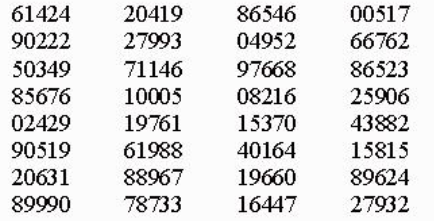 